FURAMA RESORT DANANG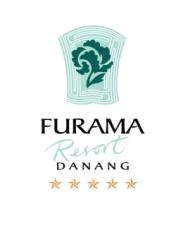 APEC VIETNAM 2017SERVICE REGISTRATION FORMPESONAL INFORMATION/ THÔNG TIN CÁ NHÂNFull name/ Họ và tên				Birthday/  Ngày sinh				       Gender/ Giới tính:      Male/ Nam                 Female/ NữPermanent Address Địa chỉ thường trú Phone Number/ Số điện thoại	Email Address/ Địa chỉ emailRelative Phone Number/ Số điện thoại người thân				ID Card No./ Số CMND		          Issued date/ Ngày cấp           	                  Issuing Place/ Nơi cấpEDUCATION INFORMATION/ THÔNG TIN HỌC VẤNUniversity/ Colledge/ TrườngDepartment/ KhoaClass/ LớpForeign Language CertificatesBằng cấp ngoại ngữ đã đạt đượcDECLARATION/ PHẦN CAM ĐOANI certify that the above information is true and I am responsible to Furama and the University for the above information. I understand that withholding or falsifying information relevant to my registration will automatically disqualify me from unemployment, should it subsequently be discovered that I have withheld or falsified any information this will be dismissed without compensation and I will be punished by the University.Tôi xác nhận rằng thông tin trên là đúng và tôi chịu trách nhiệm với Furama và nhà trường về những thông tin trên. Tôi hiểu rằng nếu giấu diếm hoặc khai man những thông tin trên tôi đương nhiên sẽ bị cho thôi việc ngay lập tức mà không được đền bù và sẽ chịu mọi hình phạt do nhà trường quy định. Applicant’s signature/ Chữ ký của người làm đơn				Date/ Ngày làm đơn